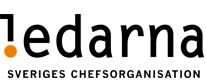 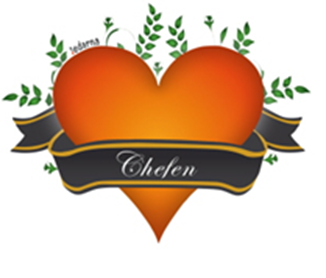 Medlemsinfo 21w25Bäste medlem!Här kommer ett nytt medlemsbrev. Det har varit utifrån en facklig förhandlings perspektiv lite lugnare efter varslet i höst. I lönerevisionen 2021 som vi på Ledarna föll väl ut i, så har det varit lite mer dialog runt de förstärkta lönesamtalen. Vi på Ledarna rekommenderar alltid att ta dessa möten när man inte känner samsyn med sin chef runt process och för att sedan börja en bra process i det försatta arbetet som man har framåt tillsammans. Vi upplever att det läggs alldeles för lite fokus på de mjuka frågorna som lön och kompetensutveckling i CA&F (one to one) möten, mer fokus på leveranserna än personen bakom. Utöver detta så har företaget också tagit steget i att vi skall komma tillbaks till arbetsplatsen i det nya normala. I skrivandets stund så ser det ut som om ca. 25% är på arbetsplatsen i dagsläget per dag. Det är viktigt att du och din chef har en bra samsyn i detta för att se vad som är bäst för dig och för dina leveranser. Lönerevisionen 2022 och framåt.Vi har fortsatt de lokala förhandlingarna med företaget runt en ny löneprocess och hur den skall se ut framöver. Vi tittar på nya förutsättningar och där det på sikt kan bli ett par ”pilot enheter” för att testa av tankarna på en ny process. Vi återkommer när vi har mer detaljer hur den nya löneprocessen kommer att se ut och också om det finns möjlighet att samtidigt förändra löneprocessen in för 2022 revision eller om vi går fram med två processer för att lära oss på sikt?CA&F ”Continues Alignment & Feedback” Hur går utrullningen på er egen enhet runt Continues Alignment & Feedback verktyget. Detta digitala verktyg skall hjälp chef och medarbetar i den dagliga dialogen i hårda och mjuka frågor. Ni får gärna återkoppla till oss på Ledarna hur verktyget upplevs och hur detta går på er enhet med CA&F? Glöm ej att se över er personliga sida på Ledarna centralt Uppgifterna finns på www.ledarna.se  under ”Mina sidor” för att där kunna ändra och uppdaterade. Detta är viktigt nu när men centralt drar 25:- till vår lokalaklubbavgift. Vi från Ledarna vill med detta önska er alla en härlig midsommar och att ni får lite egen tid inför den kommande semestern som vi alla har förtjänat efter ett mycket speciellt arbetsår som vi aldrig har varit med om tidigare. Om ni har frågor eller vill prata så kontakta någon av oss tre nedan!Med vänlig hälsningPeter Storm,                             Leonel Diniz                            Sten HenricssonOrdförande                               Vice Ordförande                      Ledamot (Kassör)0708-20 90 36                          0733-332736                           0729-774864peter.storm@volvocars.com       leonel.diniz@volvocars.com      sten.henricsson@volvocars.com